BulletinThe Invercargill Parish of theMethodist Church of New Zealand.Te Hahi Weteriana o Aotearoa.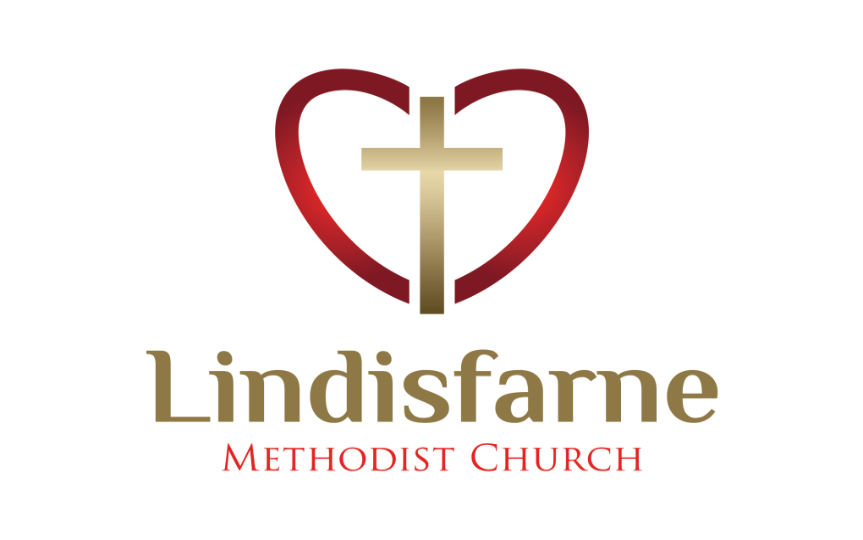 Lindisfarne Methodist Church, Worship and Community Centre.Phone    216-0281.e-mail: office@lindisfarne.org.nz         Website:  www.lindisfarne.org.nzSunday 22nd March 2020.4th Sunday in Lent,10.00am: Lindisfarne Harvest Service with Reverend Peter Taylor.1.00pm: Tongan Service.Prayer:   Help us Lord to understand what is important, to care about vital matters and not be distracted by trivialities.In the name of Your Son Jesus Christ, who always saw life clearly.Cancer Society Relay for Life Thank you to everyone who offered to support this event. It has been postponed, not cancelled, so expect to hear more later in the year.     Today Margaret will still accept donations for the work of the Cancer Society in Southland.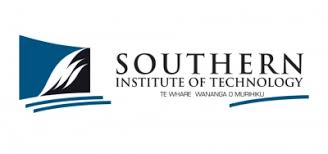 Thanks to contributors to the SIT Chaplaincy Fund, Peter Taylor will be able to send $250 to them.Offering envelopes for the next financial year (beginning 5 April) are now ready. Please pick up yours from the foyer today.We are taking orders for Couplands hot cross buns, traditional or chocolate - $5.00 for half a dozen. They should be available on Sunday 5 April provided that we meet the required minimum of orders.Help WantedOur knitters are making little blankets for little children at MYPLC.They would welcome good double-knit wool to use. See Betty.Keep 4th April free to help tidy up our church gardens. 10.00 am start. Contact Daphne or Cam if you have advice on the best form of attack!________________________________Note that due to the Covid-19 emergency, the calendar and following notices are conditional and subject to change. From the Outreach Committee Saturday May 23rd – Special StreetSide Sale Instead of having a large garage sale this year, we plan to hold two smaller specialised sales in our conservatory and foyer.On Saturday 23rd May there will be a sale of produce – garden produce, jams, preserves, pickles, baking, along with fresh pikelets                                 and perhaps a sausage sizzle.Mark the day in your diary and tell your friends and family.There will be a second, slightly different sale at the end of October.Saturday 27 June – Midwinter Christmas dinner and silent auction. Other activities planned for the rest of the year are listed on the foyer notice-board. Details will be added gradually so keep checking it. ROSTER FOR SUNDAY DUTIESCENTRE DUTIESSome Invercargill Parish Key PersonnelMinister & Parish Council Chairman 	Reverend Peter Taylor 216 0281Parish Council Secretary		Carolyn WestonParish Stewards			Noeline Collie, Sarah Jenkin, Evelyn CruickshankTreasurer			David LittleParish Council Congregational Representatives				Margaret Brass, Mags KellyBookings			Phone Office 216 0281Prayer Chain Co-ordinator	Joan FarleyBulletin Editors			Peter Lankshear, Margaret BrassCommittee Convenors    Pastoral/Outreach – Noeline Collie    (Pastoral Care Team – Betty Snell)    Finance/Property – Cam McCulloch  (Health & Safety – Darren Weston)	    Worship/Education – (Peter Taylor)CalendarCalendarCalendarSunday 22nd March10.00am1.00pm1.00pm3.00pmLindisfarne Harvest Service with the Reverend      Peter Taylor.Tongan Service.Fijian Service.Private Booking.Monday 23rd 3.30pm 5.30pmStoryroom.Girl Guiding New Zealand.Tuesday 24th2.00pm3.30pm7.00pmStudy Group.Storyroom.Parish Council.Wednesday 25th7.00pm North Invercargill BowlsThursday 26th 10.00amCraft CircleSaturday 28th9.00amNorth Inner Wheel.Sunday 29th  March10.00am1.00pmLindisfarne Service with the Reverend Peter Taylor.Tongan Service.SundayMarch 22nd March 29th March 29th April 5th April 5th April 12th DOOR ANDWELCOMENicol MacfarlaneJessie CampbellJudith StevensChristine FrameJudith StevensChristine FrameGlenys and Ian FindlayGlenys and Ian FindlayEvelyn and Neil CruickshankVANEddie BremerBryon KingBryon KingBryon KingBryon KingDaphne SalterFLOWERS Nicol MacfarlaneRaewyn BirssRaewyn BirssDorothy KingDorothy KingMags KellyMORNING TEACarolyn McDonald Judith DayCarolyn McDonald Judith DayGlenys and Ian FindlayCarol and Keith McKenzieCarol and Keith McKenzieBetty SnellJo TempletonNOTICESEvelyn CruickshankEvelyn CruickshankSarah JenkinNoeline CollieEvelyn CruickshankEvelyn CruickshankCRECHE                                  Amanda HareDorothy KingDorothy KingPetra WestonPetra WestonEaster SundayWEEK OFLAWNSSECURITYMarch 23rd – March 29th Nicol Macfarlane Runi SafoleMarch 30th -April 5th Lester DeanBryon KingApril 6th – April 12th Runi SafoleEddie BremerApril 13th – April 19th Chris McDonaldDarren Weston